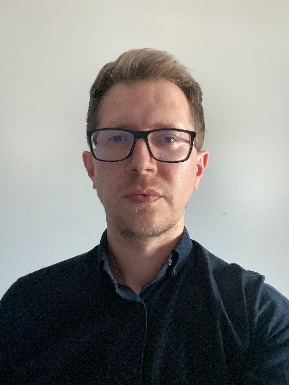  PROFESSIONAL EXPERIENCE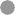 2002 - 2011WEB APPLICATION PROGRAMMER - S.C. WebWorld S.R.L.Multi-media content creationProgramming, using various programming languagesWeb Design2011 - 2017PROGRAMMER - AOL Verizon MediaMarketing managerEDUCATION AND TRAINING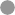 1994 - 1998HIGH SCHOOL STUDIES - School Group "Mihai Viteazul" ZalăuField(s) of studyNatural sciences, mathematics and statistics : Biochemistry9.691998-2003B.Sc. IN BIOLOGY-CHEMISTRY - Babeș-Bolyai University Cluj-NapocaStudy program: Biology-ChemistryField(s) of study: Biology-Chemistry 2006-2008PROFESSIONAL TRAINING IN THE FIELD OF IT - S.C. Consulting Plus S.R.L.Field(s) of studyInformation and Communication Technologies (ICT)9.502014 - 2017BA in Visual Arts - West University of TimisoaraStudy program: Fine Arts (Photography - Video - Computerized Image Processing)Field(s) of study: Visual Arts2017 - 2019MASTER IN VISUAL ARTS - West University of TimisoaraField(s) of study: Visual Arts2017 - 2019MASTER IN VISUAL ARTS - West University of TimisoaraField(s) of study: Visual Arts2019ATTESTATION OF LANGUAGE SKILLS - Cambridge English2019 - 2022DOCTOR IN VISUAL ARTS - Doctoral School of Arts of the West University of Timisoara2020 - 2021PSYCHOPEDAGOGICAL TRAINING PROGRAM - D.P.P.D. of the West University of Timisoara - Level I
2021 - 2022PSYCHOPEDAGOGICAL TRAINING PROGRAM - D.P.P.D. of the West University of Timisoara - Level II2021 - 2022Postgraduate Course: UVT Teaching & Learning Brand - West University of TimisoaraDIGITAL COMPETENCE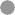 Microsoft Office Package	Educational Technologies: Google Classroom Suite, Zoom, Smart BoardKnowledge of PHP, HTML, CSS programming languages		Experience using programming software: CodeBlocks / Intelli	Adobe suite: Photoshop, Illustrator, InDesign, Premiere	Experienda using 2D/3D modelling software: AutoCAD / SolidWorks		UNIX / LINUX Windows, SQL Server, MySQL, HibernateNETWORKS AND AFFILIATIONS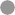 2012 - PRESENT - Meta-editor, Wikipedia Foundation (USA)2020 - Trainee member of the Union of Artists of Romania, Timișoara branch2021 - Member of the Center for Contemporary Visual Arts Creation (CCAVC), Faculty of Arts and Design, UVT.
Metaeditor/Project AdministratorWikipedia Foundation (USA)MANAGEMENT AND LEADERSHIP SKILLSProject Manager
From 2009-2019 project manager of "Jasmine Directory", a portal for collecting academic resources.DRIVING LICENCEDriving licence: BPersonal projects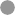 2019 - PRESENTMagazine "Art and Visual Artists"https://artasiartistivizuali.ro/ https://portal.issn.org/resource/ISSN/2734-6196The magazine "Art and Visual Artists" aims to be an online as well as an offline publication - published biannually - focused on the science and education of visual arts.ISSN 2734 - 6196 ISSN-L 2734 - 6196, provided by the National ISBN-ISSN-CIP Centre.NATIONAL AND INTERNATIONAL CONFERENCES, RESEARCH AND SEMINARS09/10/2020 - 10/10/2020 - TimisoaraNational conference of doctoral students of the Universitaria Consortium, 3rd edition27/10/2020 - 29/10/2020Romanian Conference for Education and Research, 8th edition03/11/2020Security Challenges in the Balkans 2020 - 4th edition, UVT12/11/2020CULTURE AND EDUCATION TODAY, UVT21/12/2020IMAGINE.SUNET.'89 Photography and Multimedia Conference18/01/2021Webinar "Webex Web of Science: Web of Science for Beginners" - Web of Science Group (a Clarivate Analytics company) & Enformation.27/01/2021Webinar on "Webex Web of Science: Funding Data in the Web of Science" - Web of Science Group (a Clarivate Analytics company) & Enformation.29/01/2021Webinar on "Webex Web of Science: Library Catalog Management with Web of Science Tools" - Web of Science Group (a Clarivate Analytics company) & Enformation.23/02/2021: 
Web of Science: An update to the new Web of Science platform. Organised by: Web of Science Group (a Clarivate Analytics company) and Enformation.25/02/2021: 
Web of Science: Visibility and analysis of Open Access content in the Web of Science. Organised by: Web of Science Group (a Clarivate Analytics company) and Enformation.25/03/2021: 
Web of Science data integration. Organised by: Web of Science Group (a Clarivate Analytics company) and Enformation.7-9/04/2021:"12th International Conference of Artistic Research", Vienna, Austria.

 4-6 November 2021: 
"The status of the image in postmodernity" at the International Conference of Doctoral Schools of IOSUD, CNFIS-FDI Project, "Meanings of interpretation in artistic research", "George Enescu" National University of Arts, Iasi.17-19 November 2021: "PARSE Biennial Research Conference", Faculty of Fine, Applied and Performing Arts at the University of Gothenburg, Sweden.PRIZES AND AWARDS2018 - Second Prize, Photography Section, International Biennial of Miniature Arts, Ed. III - Mansarda Gallery of the Faculty of Arts and Design.2021 - Prize for Mixed-Media in the Visual Art Exhibition Portrait and Self-Portrait, 3rd Edition2021 - Award for Mixt-Media within the Dragobete Art.ro Visual Art Exhibition, 9th Edition2021 - Diploma of Excellence for participation with work in Visual Art Exhibition Portrait and Self-Portrait, 3rd Edition
2021 - Special Chairman Choice Award, 1st International Salon Bokeh Digital Circuit 20212021 - DIPA Mention, 1st International Salon Bokeh Digital Circuit 20212021 - Diploma of merit, "ROMANIAN COLORS" - Romanian artists on international canvases 4 - Vidin, BulgariaWORKSHOPS and WEBINARS AT UVT23/03/2021: MULTISPECTRAL ANALYSIS OF PAINTINGS - NEW CONCEPTS IN RESTORATION AND CONSERVATION OF PAINTED HERITAGE, FAD, UVT.19/04/2021: Vocational Training, theme Advertising Graphics and Illustration, ed. 4, org. by prof. Univ. Dr. Cristian Dutu (Faculty of Economics), drd. Adina Sufana.September 2019 - September 2021: Student-Arte-Alumnus Webinar, event held in the framework of the ROSE AG 375 project "Quality Counselling to Support Learning". Coordinators: lecturer Dr. Silvia Trion, lecturer Dr. Gloria Grati.PROFESSIONAL ACTIVITYSolo Exhibitions2018 - Open Call - One Day Show, Digital:Canvas, Timisoara, Romania.2021 - Doctoral exhibition Beyond Black, 14-29 August, Art Gallery "Helios", Timisoara, curator: prof. univ. dr. Stelian Acea, art critic: prof. univ. dr. Gabriel Kelemen.2015 - 2021Group exhibitions in Romania2015 - Danyflor Exhibition - Vega Gallery, Timisoara2016 - Imaginary Spontaneities - Timis County Prefecture, Timisoara 2016 - Timeless - House of Arts, Timisoara2016 - Vizualia National Student Festival, 1st edition - Students' House of Culture in Cluj-Napoca 2016 - Photography Experiment, exhibition of the students of the Faculty of Arts and Design, specialization Photo-Video - Central University Library "Eugen Todoran", Timișoara2017 - Romanian Photographer's Salon, 4th edition - Rotunda in the foyer of the Small Hall of the "I.L. Caragiale" National Theatre, Bucharest 2017 - Exhibition within the Bachelor and Master Graduates Gala - Timco Halls, Timisoara2017 - Traditions and Experiment in Academic Photography, Timisoara Art Museum2017 - Vizualia National Student Festival, 2nd edition - Students' House of Culture in Cluj-Napoca2018 - Prints, Annual Salon of Visual Arts, 87th Edition, Timisoara Art Museum2018 - #Offline , Contemporary art exhibition, Mansarda of the Faculty of Arts and Design, Timișoara. 2018 - Exhibition of the students of the Faculty of Arts and Design, specialization Photo-Video - Bookfest, Timișoara 2018 - Romanian Photographer Salon, Bucharest, 5th edition, Bucharest2018 - StudentFest "Abstract", Digital:Canvas within the International Festival of Art and Culture2018 - Mimesis II, Timisoara Art Museum, Timisoara.2018 - Vizualia National Student Festival, 3rd edition - Students' House of Culture in Cluj-Napoca.2018 - International Photography Exhibition "Traditions and Experiment in Academic Photography" - Bastion Multifunctional Center - Organizers FAD (UVT) and Akademija Umetnosti Novi Sad.2019 - Vision and Concept - Timișoara Art Museum - Organizer Faculty of Arts and Design 2019 - Annual Salon of Visual Arts 2019, Art Museum, Timisoara2019 - Vizualia Visual Arts Festival in Cluj, ed. IV - Organizer Casa de Cultură a Studenților and University of Arts in Cluj-Napoca 2020 - ART UNITED Exhibition - Organizer UAP (Timisoara).2020 - Participation in the international group project WE'RE HERE bit.ly?, June 2020, with the work in the field of Video-Art Hypnosis ( https:// vimeo.com/471306255)2020 - Participation in the international group project WE'RE HERE bit.ly?, October 2020, with works from the Video-Art sphere: Extaz-Repulsion I, Extaz-Repulsion II, Repulsion (https://vimeo.com/472155588, https://vimeo.com/472154025, https://vimeo.com/472151064). 2020 - International Biennial of Miniature Arts, Timisoara, 20202020 - Photography Exhibition "Memories", Timișoara, 02-12 November, Student's Culture House. 2020 - International Exhibition "Dialogue with the Sacred" 10th edition.2020 - Expo ALUMNI- Temporary Museum of Contemporary Art - Timisoara. 30 years since the re-establishment of the Faculty of Art and Design of the West University of Timisoara, 16-30 November.2020 - National Salon of Contemporary Art, Bucharest, Simeza Gallery, November.2020 - Annual Salon of Visual Arts, UAP Timisoara, juried exhibition. The work "Tempus memoriae_scriptor".2020 - Exhibition "Portrait and Self-portrait" - 3rd Edition, 26 December 2020 - 30 January 2021 by Casa Corpului Didactic "Spiru Haret" and U.A.P. of Romania - Iasi Branch. Online Edition.2020 - Visual Arts Festival in Cluj Vizualia, ed. V, Online - Organizer Casa de Cultură a Studenților and University of Arts Cluj-Napoca2020 - Student Photography Gala, 22 December 2020 - 10 January 2021, CCS Petroșani.2021 - Digital Art Exhibition ,,In Virtu-In virtutea virtuitatii digitale'', Art Gallery-Reperaj. Cetate Oradea, 16-31 January, organizer UAPR Oradea branch, invitation from Mrs Vioara Bara, president of UAPR Oradea branch.2021 - Exhibition "Luminiscences", work "Hypnosis", Art Gallery, Cetate Oradea, 16-30 February, organizer UAPR Oradea branch.2021 - Collective exhibition of fine art "DRAGOBETE ART. RO" - 9th edition, 24 February - 31 March, organized by the Casa Corpului Didactic "Spiru Haret" and U.A.P. of Romania - Iasi Branch. Online edition.2021 - The exhibition "Black, white and more...", 17-31 May 2021. Group exhibition, organized by Cluj Art Gallery. Loc.": Cluj Art Gallery, Cluj-Napoca. Curator: prof. univ. dr. Dorel Găină.2021 - Award Show 2019, March 2021. Organized by UAP, Timisoara branch, curator: Rodica Strugaru.2021 - NATIONAL SMALL PLASTICS EXHIBITION BRĂILA, 22nd edition, 27 February - 14 April 2021.2021 - "The Little Prince" - Satu Mare - Art Museum - May 14, 20212021 - Anniversary Exhibition : UAPR TIMIȘOARA BRANCH -70, 2-18 June, Helios Gallery, Timisoara2021 - Helios Gallery 53, Anniversary Exhibition, 1-31 August, Helios Gallery, Timisoara.2021 - TOM-BE-RON (Cultura'n tomberon vs. Tomberonul ca și haina de gala), CETATE ORADEA GALLERY, curator, Vioara Bara and Găină Dorel, UAPR Oradea Branch, 26.06.2021-30.07.2021.2021 - Contemporary Art Exhibition ,,Stories about Europe'", Art Gallery - Reperaj. Fortress, C body. Oradea.2021 - SATINIC PLASTIC ARTISTS AND THEIR INVITATIONS, TAINIC SEMN, "TAINIC SEMN, INSEMN TAINIC, IN SEMN TAINIC", 8th Edition - October 20 - November 20, 2021, Organizers, UAP - Satu Mare branch and Satu Mare Art Museum.2021 - "Micro Maps" exhibition, organized by the Faculty of Arts and Design through the Regional Centre for Research and Expertise in Conservation Restoration - UVT in partnership with the National Museum of Art Timisoara.2021 - 10th edition of the Photography Festival - Contest "Places near us", Casa de Cultură a Studenților Petroșani, November-December.2021 - VIZUALIA, National Student Festival of Visual Arts, Online, 6th Edition, 2021, Cluj-Napoca2021 - Visual Arts Salon Timisoara - 91st edition, 19.12.2021 and 16.01.2022, Timisoara Art Museum.2021 - Interfoto - Exhibition at Bastion Multifunctional Centre, Timisoara2021 - "Said and done" - 1st edition, 20 December 2021 - 31 January 2022, Iasi.2021 - The Returned Eye, Art Galleries- Repertory. Oradea, 18 December 2021 - 18 January 2022.2022 - Salon of Award Winners, Union of Fine Artists Timisoara Branch, January 2022.2022 - Exhibition "On the Spider's Web". Organiser: CR-CERC Regional Centre for Research and Expertise in Restoration and Conservation of the Faculty of Arts and Design, West University of Timisoara. 21 January - 21 February.2022 - National Exhibition of Contemporary Art "Save Ukraine", UAPR Filila Oradea, 9 - 30 April.2022 - "UNDER THE SIGN OF THE CROSS" - The National Exhibition of Sacred Art of PhD Students, ENAS 2022, organized online and physically in Cluj-Napoca and Timisoara, entitled: UNDER THE SIGN OF THE CROSS. 8-30 April 2022 Ermenia Gallery, F. T. O. Cluj - Napoca, 15-30 May 2022 Mansarda Gallery, FAD. Timisoara.2016 - 2020INTERNATIONAL COLLECTIVE Exhibitions2015 - International Biennial of Miniature Photography With&Without, 2015.2015 - International Biennial of Photography INTERFOTO, 1st Edition, - Mansarda Gallery of the Faculty of Arts and Design, Timisoara.2016 - Experimental Image between colour and non-colour - Vârsac Cultural Centre, SERBIA.2016 - International Salon of Photographic Art FotoClubPro Arad, 5th edition - Clio Hall, Arad.2016 - International Biennial of Miniature Arts - Mansarda Gallery of the Faculty of Arts and Design, Timișoara.2017 - International Salon of Photographic Art of FotoClubPro Arad, 6th edition - Clio Hall, Arad2017 - International Biennial of Photography INTERFOTO, 2nd Edition, - Mansarda Gallery of the Faculty of Arts and Design, Timisoara 2017 - Luxembourg Art Prize - Galerie Hervé Lancelin, Luxembourg.2018 - International Biennial of Miniature Arts, Ed. III - Mansarda Gallery of the Faculty of Arts and Design, Timișoara.2018 - Luxembourg Art Prize - Galerie Hervé Lancelin, Luxembourg.2019 - International Salon of Photographic Art, 20th edition, Sibiu.2019 - Luxembourg Art Prize - Galerie Hervé Lancelin, Luxembourg.2019 - Traditions and Experiment, Vârsac Cultural Centre, SERBIA.2020 - Luxembourg Art Prize - Galerie Hervé Lancelin, Luxembourg.2020 - Online exhibition, 6th International Annual Photography Award organized by 35PHOTO Professional Photo Community.2020 - International Salon of Photographic Art of FotoClubPro Arad, 9th edition /2020.2020 - Split I-IX, World Photography Organization, Professional Competition, London, UK.2021 - "Bread as Universe", thematic exhibition (Bread) at ART FACTORY FLOX gallery, Kirschau, Germany, curated by artist and art critic Holger Wendland.2021 - International Mail Art Exhibition, Istanbul, Turkey. Organiser and curator Muberra Bulbul.2021 - International Salon Bokeh Digital Circuit, Belgrade, Serbia.2021 - "20 VOLTI 20 1e editione MOSTRA INTERNATIONE di ARTE POSTALE", May 16th 2021, Naples, Italy.2021 - Astropa International Art Exhibition, Organized by Prof. Mag. Dr. Clemens Beungkun SOU, Korea.2021 - Exhibition "Romanian Artists on International Screens 3 Mestre, Venice", Organizer: Cluj Art, 0730164287, April 26 - May 8, 2021, D'EM Art Gallery Venice, Italy.2021 - Exhibition "GOAL WORLD SARVEN IN THE WORLD", 18 April - 2 May Art Village Gallery Bhamlada Foothill Himalaya, India.2021 - " ROMANIAN COLORS" - Romanian artists on international screens 4 - Vidin, Bulgaria , 1-15 July.2021 - International Mail Art Exhibition - with the theme "Cultural Diversity", Inter-Art, Aiud, August 2021.2021 - Intercontinental Biennial of Small Graphics, 8th edition, August 2021, Aiud.2021 - International Biennial of Collage - Collage Obsession, West University of Timisoara, Romania - Faculty of Arts and Design.2021 - International Art Biennial "Meeting Point - Arad Biennial 2021", 8th edition, UAP Arad branch.2021 - International exhibition of visual art "Said and Done: exhibition of visual art" 20 December 2021 - 31 January 2022.1-30 March, 2022 - 50-4th ASROPA International Online Art Exhibition, Organizer: Prof.Dr.Clemens Beungkun SOU, South-Korea2022 - "2nd International Salon Fortuna 2022" , organizer: Ljiljana Vrzić, Beograd, Serbia.2022 - "SPONTANEOUS INSPIRATION", organizer ARTLIFE Foundation, Museum of Ventura County, California, USA, June 4-June 30.2022 - "Mail Art Biennale", The Orphanage Gallery, Dayton, OH, USA, July 1-August 30.2022 - International photography exhibition: "Erd(reich) - rich(Soil)", ART FACTORY FLOX gallery, 1-31 September, Kirschau, Germany, curated by artist and art critic Holger Wendland. 2015 - 2022Appearances in art catalogues and print media2015 - Catalogue of the International Photographic Art Exhibition of FotoclubPro Arad - 4th Edition, Ed. Trinom, ISBN: 978-606-8557-36-62016 - Catalogue of the photography exhibition of students and teachers of the Photo-video specialization of the Faculty of Art and Design of the West University of Timisoara, Vârsac Cultural Centre, Serbia.2017 - Catalogue of the FotoclubPro Arad International Photographic Art Exhibition - 6th Edition, Ed. Trinom, ISBN: 978-606-8557-49-62017 - Catalogue of the International Biennial of Photography INTERFOTO, Edition II, published by ArtPress, ISBN: 978-973-108-778-8 2017 - Vică, Adorian; Gherman, Ion; Jakabhazi, Eduard; Lucaciu, Adriana: Graduates Gala 2017. Timisoara: Brumar. p. 39. ISBN 978-606-726-104-2.2017 - Album of the Annual Salon of Visual Arts, 87th Edition, author Rodia Strugaru.2018 - Catalogue of the collective exhibition #Offline, organized by the Faculty of Art and Design of the West University of Timisoara 2018 - Catalogue Tradition and Experiment in Academic Photography, ISBN 978-606-726-120-2.2018 - Article/interview in "Banatul Azi'', article "A Bookfest of Timișoara, for mind and eyes'', April 24, 2018 2019 - Catalogue of the International Exhibition of Photographic Art, XX edition, Sibiu, Romania, ISBN: 978-606-12-1654-62020 - Catalogue of the International Photography Art Salon of FotoClubPro Arad, 9th edition /2020, Duran's Publishing House, Oradea, 2020, p. 57, ISBN 978-606-8787-59-6.2020 - Catalogue "The Third Beginning", West University of Timisoara Publishing House, pp. 181-1832020 - "Orizzonti culturali italo-romeni", Helios Gallery Timișoara.2020 - Album of the National Salon of Contemporary Art - SNAC 2020, Online, author Laurențiu Nistor and UNARTE.2020 - Album of the Annual Visual Arts Salon, 90th Edition, Online, UAPR Timisoara.2020 - "Student photography gala ends the cultural year at the Students' Culture House in Petroșani", Exclusive Newspaper, author Tiberiu Vințan, 28 December 2020.2021 - Catalogue of the Digital Art Exhibition ,,In Virtu-In virtutea virtualitatea digitale'', UAPR Oradea, p. 19.Administrator. Beyond BLACK @ Timisoara. 10 Aug. 2021, https://uap.ro/en/dincolo-de-negru-timisoara/.Union of Fine Artists of Romania - Timisoara Branch. https://uapt.cjtimis.ro/helios/index.htm. Accessed 5 Nov. 2021.Faculty of Art and Design - UVT. https://arte.uvt.ro/cs-events/dincolo-de-negru/. Accessed 5 Nov. 2021.Nasui, Cosmin. Atila Gomboș Exhibition "FROM THE BLACK" @ Helios Art Gallery in Timisoara. https://www.modernism.ro/2021/08/15/expozitie-atila-gombos-dincolo-de-negru-galeria-de-arta-helios-din-timisoara/. Accessed 5 Nov. 2021.Timisoara artist Atila Gomboș: BLACKENED OUT. 16 Aug. 2021, https://www.radioromaniacultural.ro/artistul-timisorean-atila-gombos-dincolo-de-negru/.Timisoara artist Atila Gomboș: BLACKENED OUT. 15 Aug. 2021, https://bookhub.ro/artistul-timisorean-atila-gombos-dincolo-de-negru/Catalogue of the exhibition "Culture'n dumpster vs. The dumpster as gala coat", UAPR, Oradea branch, 2021, p. 13Catalogue of the International Visual Art Exhibition "Zis și Făcut: visual art exhibition 20 December 2021 - 31 January 2022) , PIM Publishing House, Iași, 2022. P. 29, ISBN: 978-606-13-6704-7Add what you have on 2022 violin barRadio interviews and TV appearances2017 - About Photography, moderator Prof. Univ. Dr. Claudiu Arieșan, TVR Timișoara2018 - Contemporary photography, particularities, moderator Prof. Univ. Dr. Claudiu Arieșan, TVR Timișoara 2019 - During the Vizualia Visual Arts Festival, TVR Cluj-Napoca.2020 - Fan Urban, National Salon of Contemporary Art, Mimi Necula, 4 December, TVR Plus.2021: Radio Timisoara, interview by Simona Pele, August 16, 17:20.PUBLISHED ARTICLESArticles published in Romanian in ISSN periodicals and ISBN booksGOMBOȘ, Atila (2020) "The ontology of the work of art in contemporaneity and its interdisciplinary context" in Caiete de Arte e Design, Editura Eurostampa, 8 (8), pp. 42-45, ISSN 2393-042X;GOMBOȘ, Atila (2021) "Perceptual levels of blackness in contemporary art", in Current trends in the humanities, Vol I, Ed. West University of Timisoara, Timisoara, 2021. pp. 221-228, ISBN 978-973-125-848-5GOMBOȘ, Atila (2021), "Beyond Black", in 4 Sheets of Art, Issue 33, September, 2021, p.5, p.7, ISSN 2668-0238, ISSN-L 2668-0238.GOMBOȘ, Atila (2021), "A critical analysis of the evolution of blackness in the plastic arts" in RevArt, Eurostampa Publishing House, vol. 38, no. 3., 2021, ISSN: 1841-1169, pp. 154-164.GOMBOȘ, Atila (2022) "Aesthetics of black: between perception and artistic expression" in Caiete de Arte e Design 9:164 - 173GOMBOȘ, Atila (2022), "Despre negru în artele visuale" in EmART, Year 3, No. 13, January 2022, pp. 22-25. ISSN: 2734 - 7923	COPYRIGHTED ILLUSTRATIONSAttila, Gombos (2021), BROT - Öffnet jeden Mund, 2021, Schirgiswalde-Kirschau, Germany, p. 2, 2021.Attila, Gombos (2021), in 4 Sheets of Art Magazine, Issue 33, September, 2021, p.5, p.7, ISSN 2668-0238, ISSN-L 2668-0238.Atila, Gombos (2021), Illustrations with copyright in "OROZONT Magazine", (JOURNAL OF THE WRITERS' UNION OF ROMANIA) SEPTEMBER 2021, no. 9 (1673), year XXXI; ISSN 0030-560-X.Attila, Gombos (2021), 4 Sheets of Art Magazine, Issue 34, October 2021, p.2, ISSN 2668-0238, ISSN-L 2668-0238.In the article signed by Prof. Ileana Pintilie Teleagă, "The Faculty of Arts and Design in Timișoara at 30 years since its re-establishment" in Arta Magazine, #48-49, pp. 94-100, 2021, ISSN 004-3354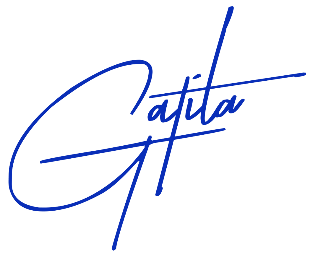 